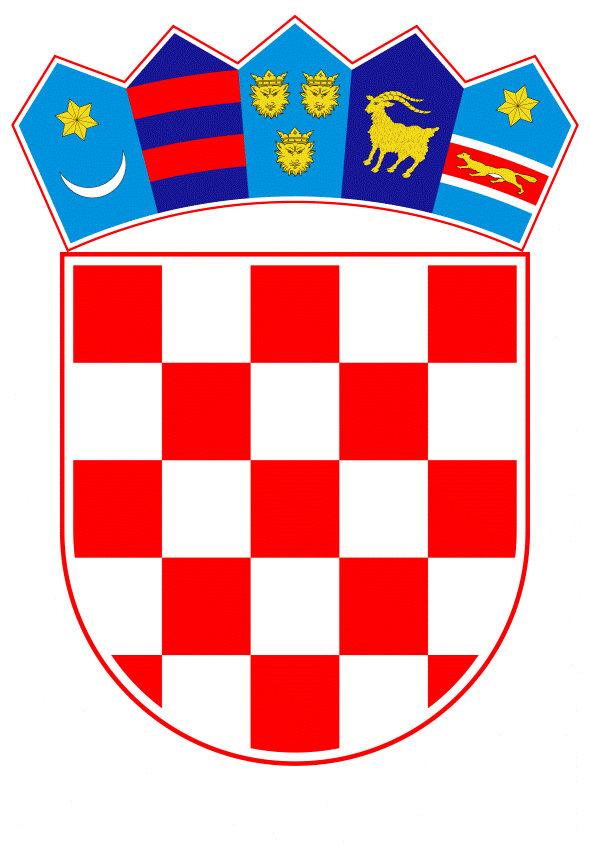 VLADA REPUBLIKE HRVATSKEZagreb, 16. veljače 2023.______________________________________________________________________________________________________________________________________________________________________________________________________________________________Banski dvori | Trg Sv. Marka 2  | 10000 Zagreb | tel. 01 4569 222 | vlada.gov.hrPRIJEDLOGNa temelju članka 71. stavka 3. Zakona o željeznici („Narodne novine”, br. 32/19, 20/21, 114/22), Vlada Republike Hrvatske je na sjednici održanoj _________________ donijela:ODLUKUO ODREĐIVANJU UPRAVITELJA ŽELJEZNIČKE INFRASTRUKTUREI.Upraviteljem željezničke infrastrukture iz članka 71. stavka 1. Zakona o željeznici određuje se HŽ INFRASTRUKTURA d.o.o.II.Ova Odluka stupa na snagu danom donošenja, a objavit će se u »Narodnim novinama«.KLASA: URBROJ: Zagreb,              2023.PREDSJEDNIKmr. sc. Andrej PlenkovićOBRAZLOŽENJEZakon o željeznici („Narodne novine“, br. 32/19, 20/21, 114/22) u članku 71. stavku 1. propisuje da je željeznička infrastruktura, kojoj pripadaju željezničke pruge razvrstane na temelju uredbe o razvrstavanju željezničkih pruga iz članka 70. istog Zakona s pripadajućim elementima, u vlasništvu Republike Hrvatske i javno je dobro u općoj uporabi. U članku 71. stavku 3. propisuje se da Vlada Republike Hrvatske, na prijedlog Ministarstva, odlukom određuje upravitelja željezničke infrastrukture iz stavka 1. istoga članka.Do stupanja na snagu odluke iz članka 71. stavka 3. Zakona, upravitelj željezničke infrastrukture iz članka 71. stavka 1. je HŽ INFRASTRUKTURA d.o.o. trgovačko društvo osnovano za upravljanje, održavanje i izgradnju željezničke infrastrukture Odlukom Vlade Republike Hrvatske o osnivanju trgovačkih društava HŽ INFRASTRUKTURA d.o.o., HŽ PUTNIČKI PRIJEVOZ d.o.o., HŽ CARGO d.o.o. i HŽ VUČA VLAKOVA d.o.o. (KLASA: 341-01/06-02/03, KLASA: 341-01/06-02/04, KLASA: 341-01/06-02/05, KLASA: 341-01/06-02/06, URBROJ: 5030114-06-1) od 20. srpnja 2006. temeljem članka 1. stavka 1. i članka 3. Zakona o podjeli trgovačkog društva HŽ - Hrvatske željeznice d.o.o. („Narodne novine“ br. 153/05. i 57/12).U skladu s prethodno navedenim, predlaže se Vladi Republike Hrvatske donošenje ove Odluke.  Predlagatelj:Ministarstvo mora, prometa i infrastrukturePredmet:Prijedlog odluke o određivanju upravitelja željezničke infrastrukture